Secteur Sciences Humaines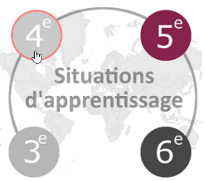 Formation géographique – 4e année – Les essentiels – http://geo.fesec.be 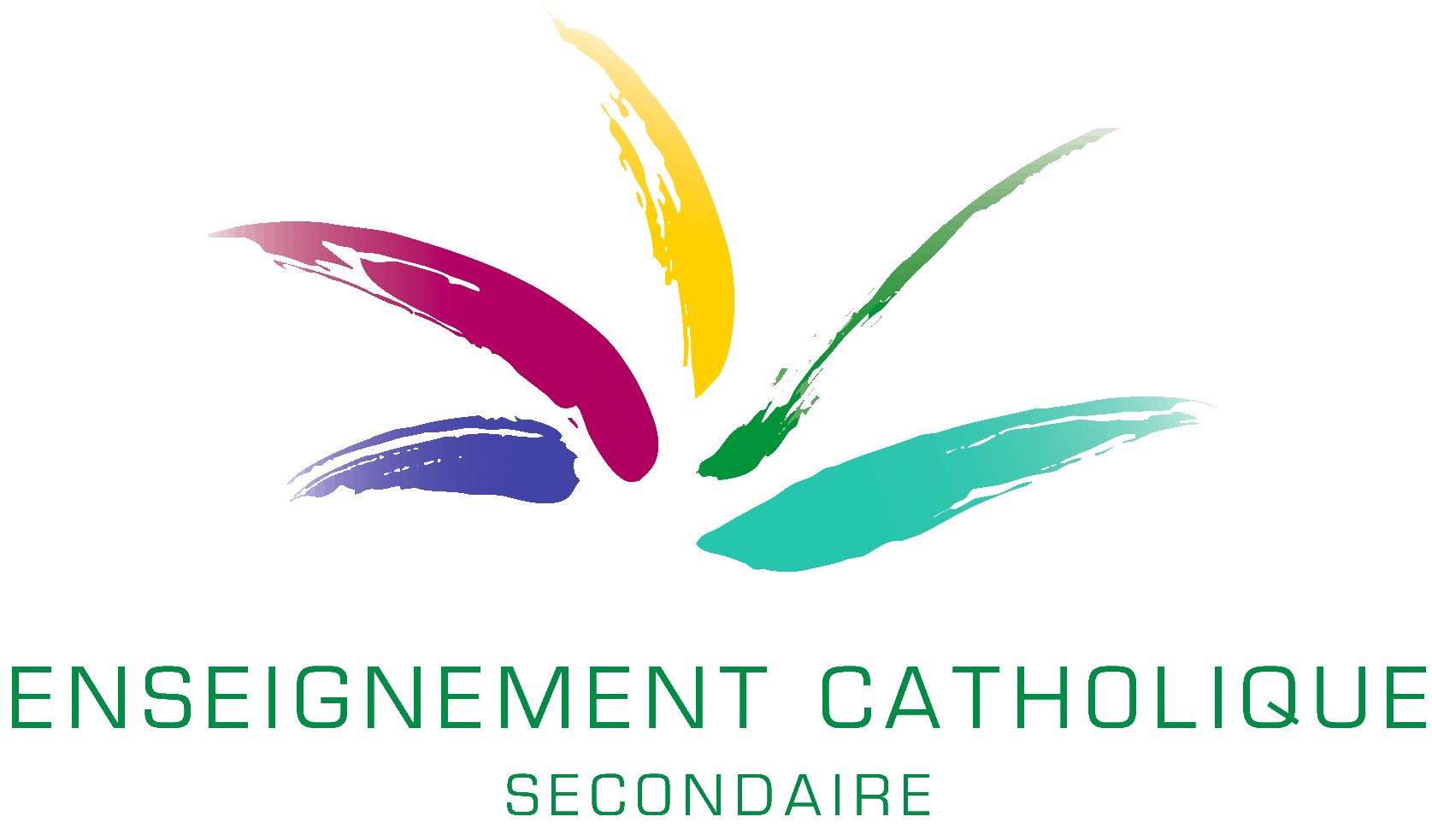 Apprentissages essentiels à mettre en place en 4e annéeObserver les acquis des élèvesLe contexte particulier de la fin de l’année dernière invite encore plus que les autres années à se demander si tous les élèves ont les acquis nécessaires pour aborder la matière de la quatrième année. Si le choix est fait de consacrer des semaines ou des mois à revoir l’ensemble des contenus de l’année précédente, le risque de ne pas pouvoir mettre en place les acquis de l’année en cours est important (effet boule de neige). Dès lors, nous vous recommandons plutôt de profiter des multiples opportunités offertes par les contenus spécifiques de la 4e année pour observer les acquis des élèves. Cette stratégie permettra aux élèves qui ne présentent pas de lacunes d’avancer dans les nouveaux apprentissages en consolidant leurs acquis précédents et à ceux qui présentent des lacunes d’y remédier tout en progressant déjà dans les nouveaux apprentissages de l’année. Pour le dire autrement, il est inutile de passer du temps à faire des rappels des apprentissages de l’année précédente en les décontextualisant des apprentissages attendus en 4e année.Contacts et informationsPour toutes vos questions, n’hésitez pas à prendre contact avec celine.demoustier@segec.be ou marc.deprez@segec.be ou pascale.lambrechts@segec.be ou marianne.quitin@segec.be ou à consulter le portail de la formation géographique sur https://geo.fesec.be et plus particulièrement les nombreux exemples de situations d’apprentissage.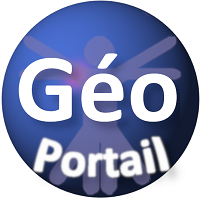 Les essentielsCompétences et savoir-faireCompétences et savoir-faireTypes de productions attenduesDes analyses spatiales sur des cas nouveaux (sur la base de représentations de l’espace, cf. SF) …décrire la répartition spatiale d’une ressource en eau ou nourriture …comparer la répartition spatiale d’une ressource en eau ou nourriture avec celle d’une composante orohydrographique ou bioclimatique pour identifier l’existence de liens entre elles …comparer la répartition spatiale de la population et celle d’une ressource en eau ou nourriture pour classer des atouts et/ou des contraintes pour les activités humaines …décrire la répartition spatiale/dynamique spatiale d’un aménagement ou de l’occupation d’un espace en lien avec l’accès à une ressource en eau ou en nourriture …décrire la répartition spatiale d’une ressource en eau ou nourriture …comparer la répartition spatiale d’une ressource en eau ou nourriture avec celle d’une composante orohydrographique ou bioclimatique pour identifier l’existence de liens entre elles …comparer la répartition spatiale de la population et celle d’une ressource en eau ou nourriture pour classer des atouts et/ou des contraintes pour les activités humaines …décrire la répartition spatiale/dynamique spatiale d’un aménagement ou de l’occupation d’un espace en lien avec l’accès à une ressource en eau ou en nourriture Annoter une représentation de l’espace ; Réaliser une carte schématique- un croquis cartographique ; Commenter en quelques phrases une représentation de l’espace en utilisant le vocabulaire adéquat et des repères spatiaux pertinents ; Organiser dans un tableau des atouts et/ou des contraintes vis-à-vis des activités humainesExemples de situations d’apprentissageLe cas du phytoplancton (carte)Le cas du phytoplancton (texte)Le cas de la culture du sojaSavoirsSavoirsAttendusRépartitions spatiales / repères spatiauxRéactiver, aux échelles mondiale et continentale :les principaux espaces peuplés et peu peuplésles principaux ensembles orohydrographiquesCf. document de 3e annéeCf. document de 3e annéeRépartitions spatiales / repères spatiauxLes principaux ensembles bioclimatiques  L’élève peut représenter schématiquement les grands ensembles bioclimatiques sur une carte vierge et les nommer : forêt tropicale humide, savane, désert, forêt tempérée, forêt boréale, steppe et toundra. L’élève peut décrire en quelques mots les paysages naturels et les spécificités des climats associés aux espaces peuplés et peu peuplés (les caractéristiques sont celles qui permettent d’identifier un paysage vu du ciel) L’élève peut représenter schématiquement les grands ensembles bioclimatiques sur une carte vierge et les nommer : forêt tropicale humide, savane, désert, forêt tempérée, forêt boréale, steppe et toundra. L’élève peut décrire en quelques mots les paysages naturels et les spécificités des climats associés aux espaces peuplés et peu peuplés (les caractéristiques sont celles qui permettent d’identifier un paysage vu du ciel)Modèles spatiauxRéactiver le modèle de la circulation atmosphérique Cf. document de 3e annéeCf. document de 3e annéeModèles spatiauxLe zonage climatique et bioclimatique L’élève peut associer un espace à une zone climatique, la nommer et donner ses caractéristiques qui la différencient des autres zones (t°, précipitations et amplitude thermique) : tropical humide, tropical à saisons contrastées, aride (tropical ou continental), méditerranéen, tempéré, froid et polaire. L’élève peut associer à chaque zone climatique un biome, le nommer et en donner ses principales caractéristiques : toundra, taïga, forêt tempérée, forêt boréale, steppe, désert, savane, forêt tropicale humide, forêt méditerranéenne. L’élève peut faire référence au zonage climatique et bioclimatique pour expliquer une répartition spatiale.Exemple : le cas du phytoplancton L’élève peut associer un espace à une zone climatique, la nommer et donner ses caractéristiques qui la différencient des autres zones (t°, précipitations et amplitude thermique) : tropical humide, tropical à saisons contrastées, aride (tropical ou continental), méditerranéen, tempéré, froid et polaire. L’élève peut associer à chaque zone climatique un biome, le nommer et en donner ses principales caractéristiques : toundra, taïga, forêt tempérée, forêt boréale, steppe, désert, savane, forêt tropicale humide, forêt méditerranéenne. L’élève peut faire référence au zonage climatique et bioclimatique pour expliquer une répartition spatiale.Exemple : le cas du phytoplanctonModèles spatiauxLes courants marins L’élève peut faire référence au modèle spatial de la circulation des courants marins pour expliquer une répartition spatiale.Exemple : le cas des continents de plastique L’élève peut faire référence au modèle spatial de la circulation des courants marins pour expliquer une répartition spatiale.Exemple : le cas des continents de plastiqueModèles spatiauxLe bilan radiatif L’élève peut, sur une carte, distinguer des espaces où la radiation énergétique est élevée par rapport à des espaces où elle est faible en référence à la forme de la Terre et à la nature du sol. L’élève peut faire référence au modèle spatial du bilan radiatif pour expliquer une répartition spatiale.Exemple : le cas de la radiation solaire à l’échelle de l’Afrique L’élève peut, sur une carte, distinguer des espaces où la radiation énergétique est élevée par rapport à des espaces où elle est faible en référence à la forme de la Terre et à la nature du sol. L’élève peut faire référence au modèle spatial du bilan radiatif pour expliquer une répartition spatiale.Exemple : le cas de la radiation solaire à l’échelle de l’AfriqueModèles spatiauxLa rotation de la Terre L’élève peut, sur une carte, indiquer le sens de rotation de la Terre pour identifier le levant et le couchant. L’élève peut, sur une carte, indiquer le sens de rotation de la Terre pour identifier le levant et le couchant.La révolution de la Terre L’élève connait le modèle de la révolution de la Terre pour expliquer les variations de la température avec la latitude et les variations de la température en fonction des saisons. L’élève peut faire référence aux effets de la révolution de la Terre sur la variation de la température avec la latitude et sur les saisons pour expliquer des répartitions spatiales. L’élève connait le modèle de la révolution de la Terre pour expliquer les variations de la température avec la latitude et les variations de la température en fonction des saisons. L’élève peut faire référence aux effets de la révolution de la Terre sur la variation de la température avec la latitude et sur les saisons pour expliquer des répartitions spatiales.Des liens théoriquesLiens entre la température avec la latitude/l’altitude/l’exposition L’élève peut faire référence à la variation théorique de la température avec la latitude et/ou l’altitude et/ou l’exposition pour expliquer une répartition spatiale. L’élève peut faire référence à la variation théorique de la température avec la latitude et/ou l’altitude et/ou l’exposition pour expliquer une répartition spatiale.Des liens théoriquesLiens entre les précipitations avec la latitude/l’altitude/l’exposition L’élève connait les conditions théoriques de la variation des précipitations avec la latitude. Cette connaissance est en lien avec le modèle spatial du zonage climatique et bioclimatique et le modèle spatial de la circulation atmosphérique. L’élève peut faire référence à la variation théorique des précipitations avec la latitude et/ou l’altitude et/ou l’exposition pour expliquer une répartition spatiale. L’élève connait les conditions théoriques de la variation des précipitations avec la latitude. Cette connaissance est en lien avec le modèle spatial du zonage climatique et bioclimatique et le modèle spatial de la circulation atmosphérique. L’élève peut faire référence à la variation théorique des précipitations avec la latitude et/ou l’altitude et/ou l’exposition pour expliquer une répartition spatiale.Des liens théoriquesLiens entre la température, les précipitations et la continentalité L’élève peut faire référence à la variation théorique des températures et des précipitations avec la continentalité pour expliquer une répartition spatiale. L’élève peut faire référence à la variation théorique des températures et des précipitations avec la continentalité pour expliquer une répartition spatiale.Des liens théoriquesLiens entre la végétation, les sols et le climat L’élève sait que la végétation potentielle d’un endroit donné (ensemble des végétaux qui s’y développeraient en l’absence d’action humaine) est déterminée essentiellement par des facteurs climatiques et liés au sol (édaphiques). L’élève est à même de faire référence à la qualité des sols et au climat pour expliquer la répartition spatiale d’une végétation. L’élève sait que la végétation potentielle d’un endroit donné (ensemble des végétaux qui s’y développeraient en l’absence d’action humaine) est déterminée essentiellement par des facteurs climatiques et liés au sol (édaphiques). L’élève est à même de faire référence à la qualité des sols et au climat pour expliquer la répartition spatiale d’une végétation.Des exemples pour illustrer… des liens entre des composantes naturelles ;… des liens spatiaux entre des composantes de l’espace et les activités humaines pour expliciter le concept d’atouts/contraintes ;… les modèles spatiaux. Pour faire état de sa connaissance des liens, des concepts et des modèles, l’élève peut faire référence aux exemples observés au cours de l’apprentissage. Pour faire état de sa connaissance des liens, des concepts et des modèles, l’élève peut faire référence aux exemples observés au cours de l’apprentissage.ExemplesExemplesExemples… d’acquis au terme de la 3e année… d’activités de la 4e année qui permettent d’observer des acquis attendus au terme de la 3e année… d’activités de remédiation ou de consolidationLes principaux espaces peuplés et peu peuplés…Annoter une représentation de l’espace afin de mettre en évidence une répartition spatialeAnnoter la carte de la production agricole en calories par unité de surface afin de mettre en évidence les principaux foyers de population …Sur la base de l’atlas numérique de 4e année, mettre en transparence la carte de la production agricole (cal/surf) et la densité de la population. Nommer les espaces densément peuplés à l’aide de l’atlas papier.Le schéma de la circulation atmosphériqueJustifier la faiblesse de la production agricole au nord et au sud de l’Afrique en faisant référence au schéma de la circulation atmosphériqueSchématiser la circulation atmosphérique aux solstices et aux équinoxes sur une carte de l’Afrique et entourer et nommer les espaces où la présence de précipitations (ou de nuages) est la plus faible.Les principaux ensembles orohydrographiquesCommenter en quelques phrases une représentation de l’espaceEn quelques phrases, expliciter l’influence du réseau hydrographique sur la répartition de la population à l’échelle mondiale en faisant référence à quelques exemples représentatifs.En prenant appui sur un atlas papier, annoter une carte vierge à l’échelle du monde pour mettre en évidence les principaux foyers de population et repérer et nommer le ou les cours d’eau qui sont associés.